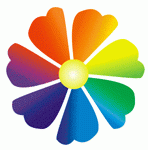                   Представляю  сценарий квест - игры «В поисках пропавших букв» для детей подготовительных  к школе групп, прошедших коррекционное обучение в логопедической группе ДОУ (дети с ОНР). В занимательной, игровой форме дети закрепляют знания, полученные на логопедических занятиях в течение учебного года.Цель: закрепить знания детей, полученные на логопедических занятиях в течение учебного  года.Коррекционно–образовательные задачи:Упражнять детей в умении воспринимать и правильно произносить все звуки речи.Закрепить знания детей о единицах речи (звуке и букве, слоге, слове).Закрепить учение определять первый звук в слове и давать характеристику этому звуку. Развивать фонематическое восприятие, закреплять навыки определения места звука в слове.Упражнять в умении составлять слова из букв, закреплять навыки чтения.Закреплять умение находить место заданного звука в слове.Закреплять умение делить слова на слоги.Коррекционно – развивающие задачи: Развивать психические процессы детей: память, восприятие, словесно-логическое и образное мышление;Коррекционно – воспитательные задачи:Воспитывать доброжелательное отношение детей друг к другу, смелость, веру в собственные силы, умение работать в коллективе сверстников.Ход конкурсаЛогопед: Посмотрите, сколько у нас сегодня гостей, а гостям мы всегда рады. Поздоровайтесь с ними.- Ребята, какое у вас сегодня настроение? (Хорошее, радостное, веселое)Логопед: Возьмемся с вами за руки и передадим друг другу свое хорошее настроение.Для начала встанем в круг,Сколько здесь друзей вокруг!Дружно за руки возьмёмся,И друг другу улыбнёмся!Будет весело сейчас,Всё получится у нас!Вы стали уже совсем большими, многому научились: узнавать на слух звуки, различать их по мягкости и твердости, находить нужную букву, составлять слова и многое другое. Пришла пора поделиться своими знаниями. Мы сегодня с вами поиграем, посоревнуемся и поучимся друг у друга.Стук в дверь.Логопед: Послушайте! Кажется, к нам кто-то идет…Под музыку в зал входит Бабушка Азбука. Бабушка Азбука: Здравствуйте, ребята! Это подготовительная группа?   Значит, я не ошиблась. Меня зовут  бабушка Азбука. У меня случилась беда… Пропали некоторые буквы из моей азбуки. Куда они могли деться? Как же я теперь буду учить ребят читать? Что мне делать? Как найти их? (Плачет).Логопед: Ребята, как вы думаете, куда они могли деться? (Ответы детей). Может быть, их кто-то похитил?В зал на метле залетает Баба Яга. Баба Яга: Привет, привет! Я вредная старушка, Баба Яга. 
И в школе я училась ну кое-кое как, 
А вы так много знаете, меня этим пугаете. 
Чтобы в школу не попали 
И нового ничего не узнали 
Спрятала я ваши буквы, 
Ищите их девчонки и мальчишкиПод 6 замками!  
Ключи от этих замков я разбросала в волшебном лесу, попробуйте, найдите их. Освободите буквы, слово волшебное из них соберёте, вот тогда они и вернутся в азбуку. Логопед: Ох, и вредная ты Баба Яга. Что же нам делать? Может, подсказку нам дашь?  Баба Яга: Ладно, так и быть, дам вам карту волшебного леса. Держите. А мне пора….Бабушка Азбука: Ребята, помогите вернуть буквы в мою книгу!Логопед: Поможем Бабушке Азбуке вернуть буквы?  Не боитесь  трудностей? И так вы готовы? Чтобы найти все ключи нам нужно попасть в волшебный лес. Закроем глаза и произнесем волшебные слова: « Один, два, три - повернись, в волшебном лесу очутись».Логопед: Вот мы и в лесу. А куда же нам дальше идти? (У нас есть карта). Ой, я совсем забыла, у нас же есть карта.Посмотрите на карту. Кого вы на ней видите? (ёжика, медведя, зайца, белку, волка, лису). А еще стрелки, которые показывают, куда нам двигаться. Вот полянка, на которой мы сейчас находимся, а это первая указательная стрелка по которой мы должны идти. К кому она ведет? (стрелочка нас ведет к ежику).Вместе к ёжику пойдем, не спешим, не отстаем. Чтобы нам было весело в дороге, проговорим чистоговорку про ежа:Жа-жа-жа-жа – есть иголки у ежа.Ёж нашел в лесу ключик и отдаст нам его, если мы поможем ему собрать яблоки в корзинки.Игра «Волшебное дерево» (дерево, яблоки, три корзинки)(определить первый звук в слове и дать характеристику этому звуку)     На дереве выросли волшебные яблоки. На этих яблоках изображены картинки. Вам нужно определить на какой звук начинается слово, и дать характеристику этому звуку (гласный звук, твердый согласный, мягкий согласный). Положить яблоко в соответствующую корзинку (красную, зеленую, синюю).     Но прежде чем мы приступим к этому заданию, вспомним, какие бывают звуки? (гласные и согласные). Что вы знаете о гласных звуках? (звуки, которые тянуться, поются голосом, произносятся без препятствия). Каким цветом мы обозначаем гласные звуки? (красным). А что вы знаете о согласных звуках? (звуки произносятся с препятствием). Какими могут быть согласные звуки? (глухие и звонкие, мягкие и твердые). Каким цветом мы обозначаем твердые согласные звуки? (синим), а мягкие согласные звуки? (зеленым). Назовите звуки, которые всегда твёрдые – (Ш, Ж, Ц). Назовите звуки, которые всегда мягкие – (Й, Щ, Ч).Логопед: Молодцы! Вы справились с этим заданием. А вот и первый ключ. Ребята, посмотрите, мы освободили первую букву. Что это за буква? (Буква… )Ну что, следуем дальше! Куда же ведет стрелка на карте? (стрелка ведет к медведю). Вместе к мишке мы пойдем, не спешим, не отстаем. Чтобы нам было весело в дороге, проговорим чистоговорку про медведя:Ишка-ишка-ишка – любит есть малину мишка.А второй ключ у медведя, он отдаст нам его, если мы поможем ему собрать малину.Игра «Собери малину»(развитие фонематического восприятия, закрепление навыка определения места звука в слове)Перед вами три лукошка и очень много малины. Но малина не простая, а тоже волшебная. На ней изображены картинки. Вы слово называйте и место звука Ш определяйте. Где же он слышится, в   начале, в середине или в конце слова.  Если звук Ш слышится в начале слова, то малину мы положим в первое лукошко, если в середине слова – то в среднее лукошко, если в конце слова – то в последнее лукошко. Готовы?Логопед: Молодцы! Вы справились с этим заданием. Вот и еще один ключ. Ребята, посмотрите, мы освободили еще одну  букву. Что это за буква? (Буква… )Ну что, следуем дальше! Куда же ведет стрелка на карте? (стрелка ведет к зайцу). Вместе к зайцу  мы пойдем, не спешим, не отстаем. Чтобы нам было весело в дороге, проговорим чистоговорку про зайца:Су-су-су- зайца встретим мы в лесу.Игра «Веселый поезд»    (деление слов на слоги)Заяц хочет отправиться в путешествие на веселом поезде вместе со своими друзьями. Помогите ему рассадить всех пассажиров по вагонам. Назовите пассажира, определите количество слогов в слове, и вы узнаете, кто в каком вагоне поедет. Если в слове один слог, то пассажир поедет в первом вагоне и т.д.Ребята, а как мы можем узнать, сколько слогов в слове? Правильно, хлопая в ладоши, можно определить количество слогов в слове.Логопед: Молодцы! Вы справились с этим заданием. Вот и еще один ключ. Ребята, посмотрите, мы освободили еще одну  букву. Что это за буква? (Буква… )Ну что, следуем дальше! Куда же ведет стрелка на карте? (стрелка ведет к зайцу). Вместе к белке  мы пойдем, не спешим, не отстаем. Чтобы нам было весело в дороге, проговорим чистоговорку про белку:Ёт – ёт - ёт  – в лесу белочка живет.Ребята, посмотрите, сколько в лесу шишек и грибов, соберем их, угостим белочку. Берем по одному грибочку, по одной шишке. А теперь обратите внимание на мольберты. На одном мольберте шишка, на другом гриб. Разделитесь на две команды…..Игра  «Расколдуй слово»Логопед: Белка приготовила для вас карточки, на которых нарисовано несколько предметных картинок. Вы должны назвать предмет, определить первый звук в его названии, найти соответствующую букву и положить её под карточкой. Затем назвать второй предмет и т.д. Из полученных букв прочитать новое слово.Но прежде чем мы приступим к выполнению этого задания, вспомним с вами правило. Чем отличаются звуки от букв? (буквы мы видим и пишем, а звуки мы слышим и произносим).Логопед: Молодцы! Вы справились с этим заданием. Вот и еще один ключ. Ребята, посмотрите, мы освободили еще одну  букву. Что это за буква? (Буква… )Ну что, следуем дальше! Куда же ведет стрелка на карте? (стрелка ведет к зайцу). Вместе к волку  мы пойдем, не спешим, не отстаем. Чтобы нам было весело в дороге, проговорим чистоговорку про волка:Юсь-юсь-юсь – волка больше не боюсь.Игра «Допиши букву»Волк готовится пойти в лесную школу и учится писать буквы. Ребята, посмотрите, правильно он их написал? (Нет). Научим волка правильно писать буквы?Садитесь за столы. Перед вами лежат листочки с недописанными буквами.Нужно угадать букву и дописать её недостающие элементы. Какие буквы у вас получились?Логопед: Молодцы! Вы справились с этим заданием. Вот и еще один ключ. Ребята, посмотрите, мы освободили еще одну  букву. Что это за буква? (Буква… )Ну что, следуем дальше! Куда же ведет стрелка на карте? (стрелка ведет к зайцу). Вместе  мы к лисе пойдем, не спешим, не отстаем. Чтобы нам было весело в дороге, проговорим чистоговорку про лису: Са-са-са – под кустом сидит лиса.«Исправь предложение»Лиса заколдовала предложения, и слова в них перепутались, чтобы никто не догадался, что она хотела сказать. Нужно прочитать предложения, найти и исправить ошибку. 1. Морковка любит зайца.(Заяц любит морковку)-Понятное предложение? (Нет)-Исправьте его.-Что получилось.-Сколько слов в предложении? (В предложении три слова)-Какое слово первое……..-Вова, выложи схему предложения на доске.-Ребята, а почему первая полоска отличается от других (это начало предложения. На письме пишется с заглавной буквы).-Что стоит в конце предложения.- Ребята, проверьте. Подходит эта схема к нашему предложению?2. Белка рисует девочку Аню. (Девочка Аня рисует белку)3. Пень, сидит, еж, около. (Около пня сидит еж)4. Лисята, кормить, лиса. (Лиса кормит лисят)Логопед: Молодцы! Вы справились с этим заданием. Вот и ключ. Ребята, посмотрите, мы освободили последнюю букву. Что это за буква? (Буква… ). А теперь посмотрите, какое слово получилось? (АЗБУКА).Но чтобы буквы вернулись обратно к Бабушке Азбуке, нам нужно вернуться обратно в детский сад.Глаза закрываем, немного помечтаем.Тихонько повернемся и в детский сад вернемся.Бабушка Азбука: Ой,  все буквы на месте! Спасибо, ребята. Вы справились со всеми заданиями и помогли вернуть мне буквы.   За то, что вы мне помогали, я вас угощу вкусными буквами. А мне пора. До свидание.Логопед: Ребята, что мы сегодня делали в нашем путешествии. Кому помогали? Как вы думаете, вы справились?Вы хорошо потрудились сегодня. Молодцы.